В рамках месячника «Разговор о правильном питании» учащиеся 2 класса писали сочинение «Готовлю полезный  салат»В сочинении ребята  рассказали, как и из чего готовят их любимый и полезный салат. Овощи и фрукты очень полезны для человека, потому что содержат большое количество витаминов.Самыми популярными были салаты из редиса, огурцов, помидоров, капусты.Часть учеников любят вместе с родителями готовить фруктовый салат. Об этом они и рассказали в своем сочинении.При обсуждении работ класс пришел к выводу: «Ешь поменьше сладостей и булочек, так как какова еда и питье - таково и житье!»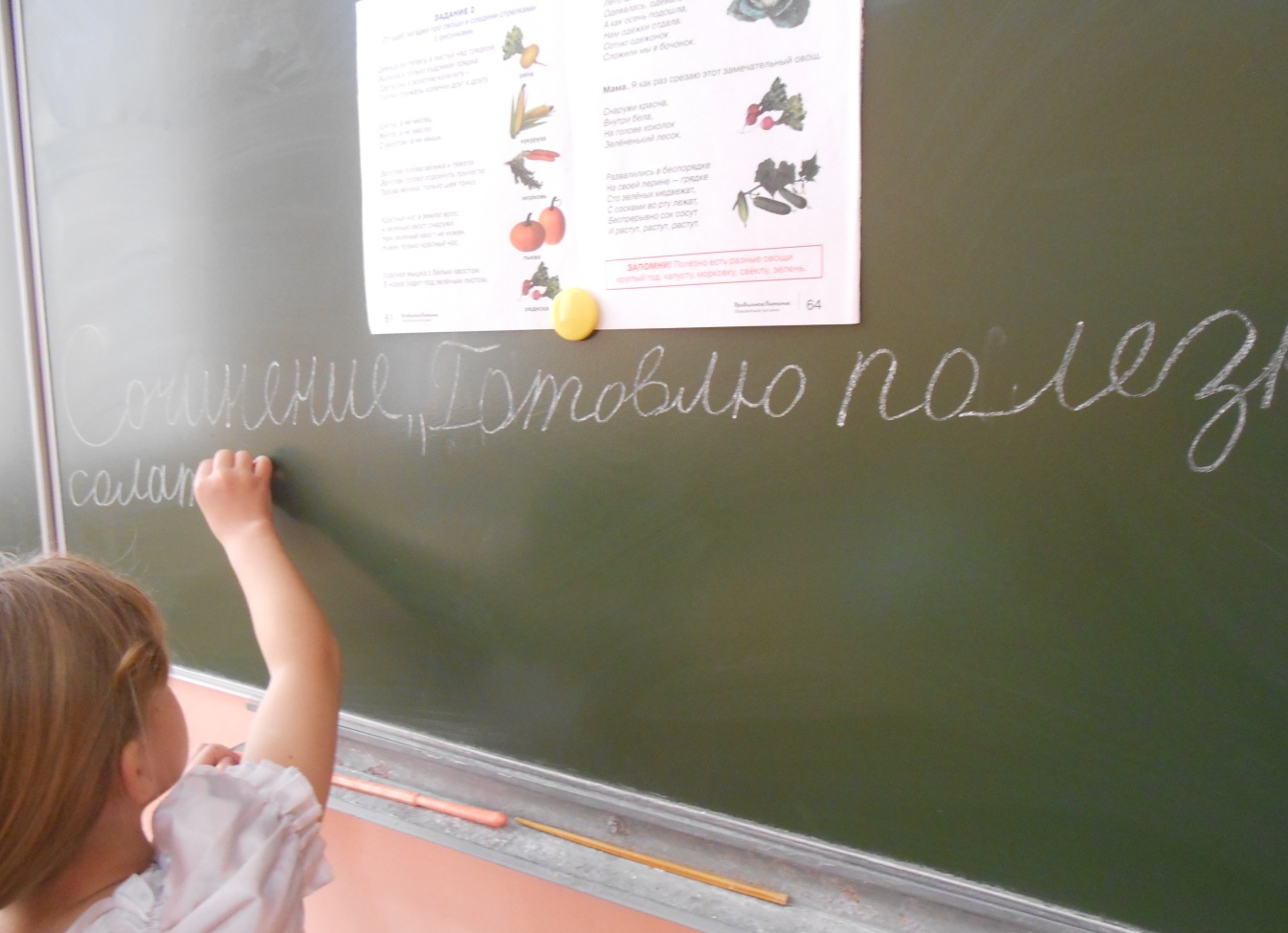 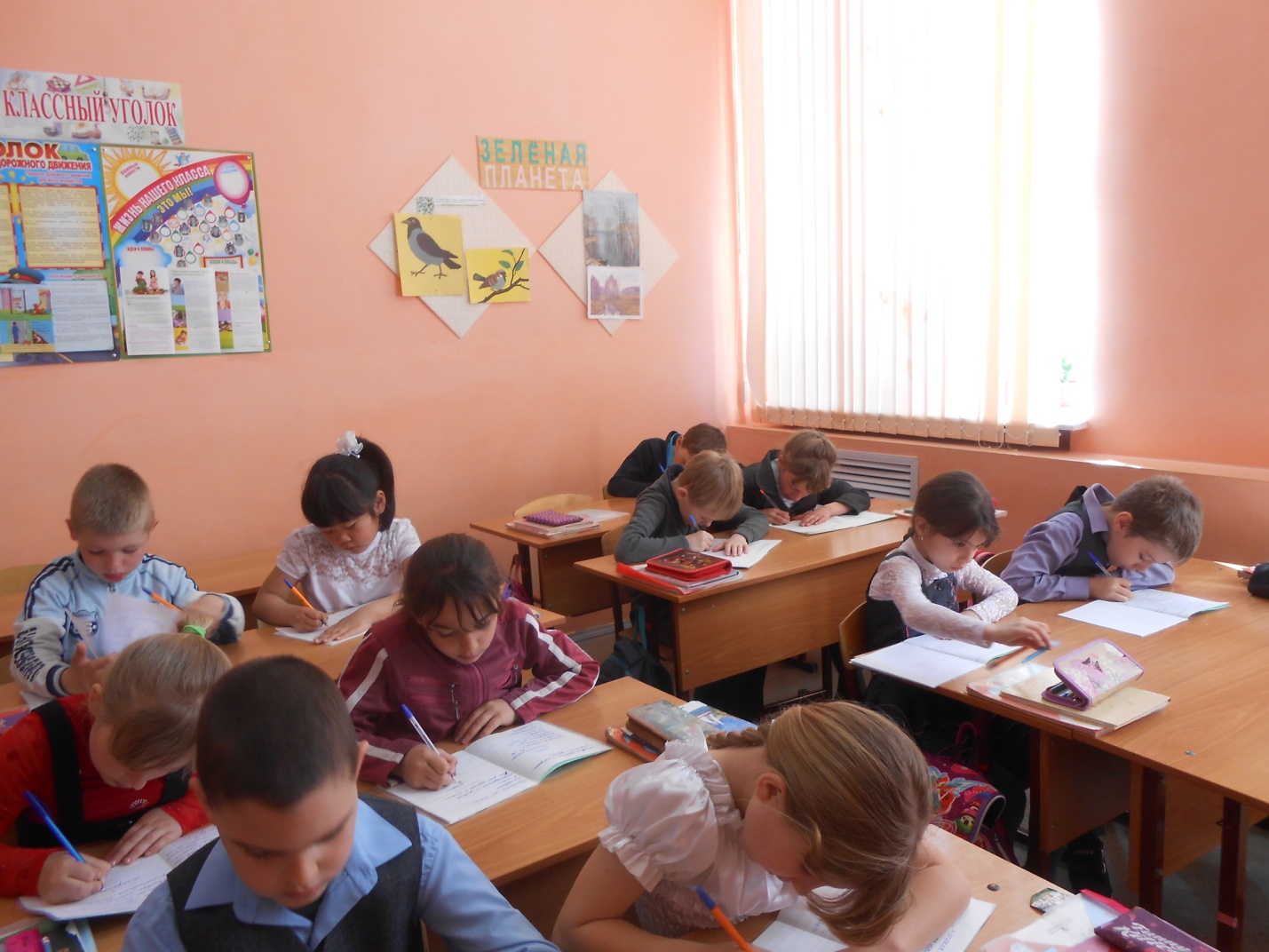 